CHANDRANTo,Respected Sir/Madam,Sub: Application for the post of LIBRARIAN – reg.I am highly willing to apply for the LIBRARIAN in your esteemed organization. I have completed M.L.I.Sc and M.Phil Degree in Library and Information Science in Bishop Heber College - Trichy. I have around Nine years experience in Library Science field. I have enclosed my detailed Bio-Data along with this letter for kind perusal and consideration. If given an opportunity, I assure you that I will discharge my duties with utmost sincerely and honesty.Thanking you,Yours faithfully,(Chandran)CHANDRAN.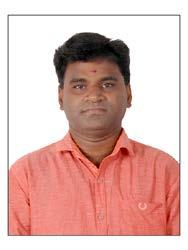 Email: Chandran.370655@2freemail.com 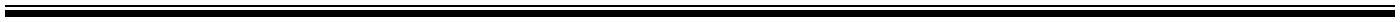 Career ObjectiveA challenging position for handling the Digital environment and to increase the productivity and performance by giving value added service.EducationalM.PHIL, (Library & Information Science) Bishop Heber College, (Autonomous) Trichy,2007-2008, First class.M.L.I.Sc., (Master of Library & Information Science) Bishop Heber College,(Autonomous) Trichy,2004-2006, First class.B.A., (History)St.Joseph’s College, (Autonomous) Trichy,2001-2004 Third Class.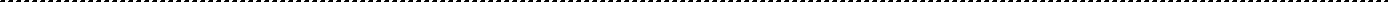 ExperienceCurrently I am working as a Librarian in Ramco Institute of Technology, Rajapalayam (15 Jul 2013 to Still date).Assistant Librarian in Amrita Vishwa Vidyapeetham University,Coimbatore (17 Sep 2012 to 12 Jul 2013).Librarian in Sri Venkateswara Dental College and Hospital-Chennai (A Unit of Vels University) (01 June 2009 – 14 Sep 2012)Assistant Librarian in Kalasalingan University-Krishnankoil. (13 Oct 2008 to 26 May 2009)Assistant Librarian in Nehru College of Engineering and Research Centre, Kerala (12 June 2006 to 10 August 2007)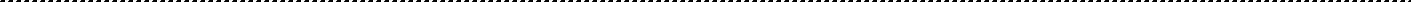 Knowledge of Library Automation SoftwareLibrary Software   : AUTOLIB, NIRMAL, LIBSYS, Ex+, LIBASOFT(MODERNLIB),LIBGENIEMaintaining Institutional Repository Server Using GreenStone Digital Library Software.Computer Skills	: MS Office, Surfing & online journal, internet search engineRoles and ResponsibilitiesBooks, Journals, Back Volumes, CDs etc. purchase and maintaining. Budget Preparation for Library. Technical processing of Books, Journals and CDs. Books classification and cataloguing Documentation preparation and Maintaining. Maintaining book circulation. Conducting orientation programme for new users. Conducting Book exhibition. Maintaining and arrange the Reference materials properly. To give online services to the users. To managing stack areas. To guide to students for retrieving books easily. To maintain the various register. Preparing Newspaper Clippings. To guide the readers accessing for databases. To develop digital library. To develop automate the library. Maintaining the non-book material. Preparing documents and reports for Anna University & AICTE Inspection. Preparing documents and reports for ISO 9001:2015 Certification. Create and maintain of Institutional Repository with (Green Stone Digital Library) . Overall administration of the library and to give better services to the users. Project 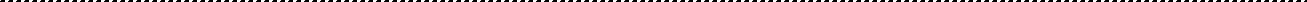 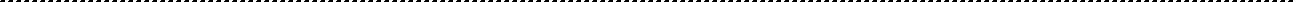 Extra Curricular ActivitiesParticipated in Sub-junior State match for Foot Ball held at Puddukotai and Thirunelveli, 2000, 2001 & Fine Arts. Browsing Internet, Sports, Fine Arts. __________________________________________________________________________PERSONAL MISSION STATEMENT:I have the serenity to accept the things. I cannot change courage to changes the things. I can and wisdom to know the differenceSelf-Confident Person Hard Worker Flexible in Nature Willingness to Learn Ability to Work in Both Individually and in Team. M.L.I.ScAs a Part of the course curriculum done a project study titled “A Study onEffectiveness in Training Programme among College Librarians inTrichy City”M.PHIL“NIT Library Websites in India”: An EvaluationPaper PresentedNational LevelA paper on “Issues of policy making in Libraries” on the 4th Nationalseminar on issues of policy making in Libraries and information centers inIT ERA, on 29-30 December, 2004 at Bishop Heber College,Trichy,India.A paper on “Need for National policy for Librarians in India” on the 4thNational seminar on issues of policy making in libraries and informationcenters  in  IT  ERA,  on  29-30  December,  2004  at  Bishop  Hebercollege,Trichy,India.A paper on “Role and Responsibility of professional association in LISeducation  “  on  the  National  seminar  on  quality  assurance  andaccreditation of library and information science education (QAALISE)through  Distance  learning,  on  24-26,November,2005  at  AnnamalaiUniversity, Chidambaram,India.A paper on “Open Sources for LIS jobs in job market” on the 5thNational  seminar  on  Preparing  Library  and  information  scienceprofessionals to meet the emerging challenges in the knowledge society on17-18 Mar2006, Bishop Heber college,Trichy,India.A participated on “IATLIS” on the seminar on quality education onlibrary and information science, on 24-26,November,2005at Bishop HeberCollege,Trichy,India.State LevelA paper on “student service center in BHC” on the Media andLibraries,on 7-8 October,2005 at Bishop Appasamy college,Workshop AttendedCoimbatore, India.Workshop AttendedWorkshop  on  Conservation  of  Library  Materials  at  the  ThanjavurWorkshop  on  Conservation  of  Library  Materials  at  the  ThanjavurMaharaja Serfoji’s Saraswathi Mahal Library on 22&23 Jan-2005.Workshop “Seminar on Database Act awarness programme of Librarymaterials”  (jointly  organized  by  National  Library,  Kolkata  andpublications division of Bharathidasan University) on 13-15 Sep-2005,Bharathidasan University.Workshop on “E-resources: collection, evaluation and management” on22nd  Oct-2005, Sri Krishna College of Engineering and Technology,Coimbatore.Two days’ workshop on “Web Designing and Development” on   10-11Feb 2006, Bishop Heber College, Trichy.Workshop on “Application of SPSS in LIS Research” on 13th Feb 2006,Bishop Heber College, Trichy.Workshop on “WINISIS” on 24-25 Feb 2006,Bishop Heber College, Trichy.Workshop  on  Conservation  of  Library  Materials  at  the  ThanjavurMaharaja Serfoji’s Saraswathi Mahal Library on  March-2006.NPTEL workshop jointly organized by IIT Madras on 28 March 2013.Workshop on ICSSR sponsored Two Day National Workshop onOpen source software for academic, special and public libraries”held on 23-24 Jan 2014 at Alagappa University, Karaikudi.Workshop  for  Library  Professionals  Technical  Staff  &  LabAssistants on Implementation of Dspace in Institution , held on 13Dec  2014,  at  Dr.Mahalingam  College  of  Engineering  andTechnology.